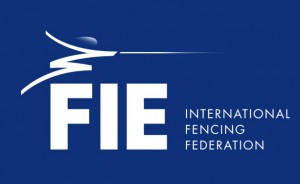  FIE Junior World Cup (weapon, gender, type) [“Men’s Epée, Individual and Teams”]Date of the competition [“date, month, year”]Dear Friends,It is with great pleasure that I invite you to the name of competition on behalf of the Fencing Federation of host fencing federation, which will be held at city and country on date.Detail of the competition as follows:Organizers:The Fencing Federation of host fencing federationAddress of the host fencing federation,Telephone:Email:Competition venueName and address of the venue [“Stade Pierre de Coubertin, 82 Avenue Georges Lafont 75016 Paris,. Métro: Porte de St Cloud”]Schedule of the Competition[Friday 01 Feb     	14:00  – 21:00  	Registration / Weapon ControlSaturday 02 Feb	07:00 			Venue open			07:15			Payment / Weapon Control open09:00			Start of the individual competition17:00			Semi-finals and finalSunday 03 Feb	07:00 			Venue open			07:15			Payment / Weapon Control open09:00			Start of the team competition15:30			Final]ParticipationAlt 1. Each national federation may enter a maximum of 12 fencers. The organising country may enter up to 20 fencers plus the number needed to make up the pools. Alt 2. For Individual World Cup competitions outside Europe, the organising country may enter up to 30 fencers plus the number needed to make up the pools.Team participation is open to all countries and limited to one team per weapon per country.EntryOpen to all fencers with valid 201x-201x FIE License. No fencer is allowed to take part in an official event of the FIE unless he or she is at least 13 years old on 1 January in the year of the competition.Fencers taking part in all the official FIE Junior competitions, individual or team, must be under 20 years old at midnight on 31st December of the year preceding the year in which the competition takes place (cf o.80)Entries of fencers, teams and referees can only be made at the FIE website, www.fie.org, respecting the deadlines specified in the FIE Rules (cf. o.54).Entry feeIndividual competition: EUR 25. Team competition: EUR 150The entry fee is paid for each national delegation by bank transfer to:Name of the account holding organization, IBAN no no later than date.The entry fee can also be paid at registration before the start of the competition.Referee ObligationParticipating countries must be accompanied by referee with FIE A, B or P licenses as below (cf. t.35). Delegations not respecting the quota must pay a fine of EUR 1000 per referee.FormulaIndividual competitions: one qualifying round of pools, a direct elimination table to qualify for a final by direct elimination (cf. o.35-o.41).Team competitions: Integral direct elimination with a direct elimination table, which may be incomplete. All places in the table up to 16th place will be fought for. From 17th place onwards teams will be classified, within each round of the table, according to their initial place in the table. The first four teams will be placed in the direct elimination table according to the current official team ranking of the FIE (cf. o.86); the remaining ranked teams will be placed in the table by drawing of lots in pairs. The teams that are not classified will occupy the last places in the table, and will be separated by drawing of lots (cf. o.42-o.47). DopingDoping control will be done according to FIE rules.Accommodation and TransportKindly contact email address or visit website no later than date if you wish to avail of the special hotel rates provided by the Organizers. Visa SupportKindly check for visa requirements to country of destination before making your ticket reservations. Those who need visa assistance and/or visa support, please contact email address no later than deadline date.Further information and contact personName of organizer, address of organizer, e-mail of organizer, phone no of organizerName of contact person, mobile phone number of contact person, e-mail of contact personWarm regards,NamePresident[www.globalcupfencing.org#globalcup2016Visit us on Facebook!]1-4 fencersNo referee required5-9 fencers1 referee10 or more2 referees